Sprawozdanie Zespołu Interdyscyplinarnegodo sprawprzeciwdziałania przemocy w rodzinieorazOchrony Ofiar Przemocy w Rodzinie w Gminie Ińskoz realizacjiGminnego Programu Przeciwdziałania Przemocy w Rodzinie w gminie IńskoZa rok 2021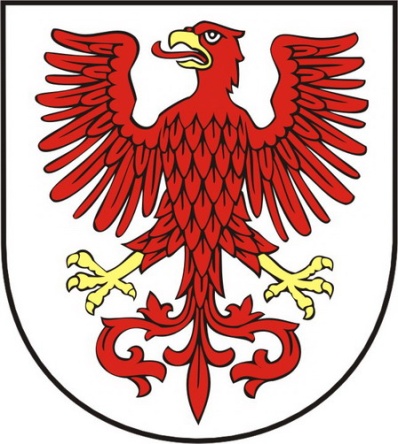 Ińsko 2022 rokSporządziła: Izabela Trząska-Huk  – przewodnicząca Zespołu Interdyscyplinarnego ds. Przeciwdziałania Przemocy w Rodzinie.Gminny Zespół Interdyscyplinarny ds. przeciwdziałania przemocy w rodzinie został powołany i działa na podstawie: − art. 30 ust 1 ustawy z dnia 8 marca 1990 roku o samorządzie gminnym (Dz.U. z 2019 roku, poz 506 z późn. zm.),− art. 9 a ust. 2 ustawy z dnia 29 lipca 2005 roku o przeciwdziałaniu przemocy w rodzinie (tj.Dz. U. z 2020 roku, poz 218 z późn. zm.) − zarządzenia Nr 23/2012 Burmistrza Ińska z dn.31 maja 2012 roku Zespół Interdyscyplinarny realizuje zadania Gminnego Programu Przeciwdziałania Przemocy w  Rodzinie oraz Ochrony Ofiar Przemocy w Rodzinie dla gminy Ińsko na lata 2021– 2024,  który został przyjęty uchwałą Nr XXI/168/2021 Rady Miejskiej w Ińsku z dnia 28 stycznia 2021 roku. W skład Zespołu Interdyscyplinarnego ds. przeciwdziałania przemocy w rodzinie wchodzi 14 osób. Są to przedstawiciele:− jednostek organizacyjnych pomocy społecznej,− policji,  − oświaty, − ochrony zdrowia, − gminnej komisji rozwiązywania problemów alkoholowych oraz kuratorzy sądowi.Celem działania Zespołu jest koordynowanie systemu przeciwdziałania przemocy domowej na najniższym szczeblu samorządu terytorialnego – obszarze gminy. W 2021 roku praca Zespołu  Interdyscyplinarnego w dalszym ciągu ukierunkowana była na procedurę „Niebieskie Karty” dotyczącej przemocy w rodzinie. Procedurę „Niebieskie Karty” oraz wzory formularzy „Niebieska Karta”, które są wypełniane przez przedstawicieli podmiotów realizujących procedurę, określa  Rozporządzenie Rady Ministrów z dnia 13 września 2011 roku (Dz. U. Nr 209, poz. 1245). W 2021 roku do Przewodniczącej Zespołu Interdyscyplinarnego wpłynęło:− 13 Niebieskich Kart dotyczących przemocy w rodzinie – nowe procedury,− 3 Niebieskie Karty kontynuowane były z poprzedniego roku. Łącznie w 2021 roku liczba kontynuowanych i nowo sporządzonych procedur Niebieskich Kart wyniosła 16. Procedura „Niebieskie Karty” prowadzona była w 16 rodzinach. Na koniec 2021 roku liczba zakończonych Niebieskich Kart wyniosła 13. Liczba procedur zakończonych na skutek:− ustania przemocy w rodzinie oraz zrealizowania indywidualnego planu pomocy wyniosła 3− braku zasadności podejmowania działań wyniosła 10W nowym 2022 roku Zespół Interdyscyplinarny będzie kontynuował 3 procedury Niebieskiej Karty.Gdy Niebieska Karta wpłynęła do przewodniczącej Zespołu, zwoływała ona posiedzenie Zespołu, aby wyłonił on grupę roboczą, która będzie indywidualnie pracowała z daną rodziną i w stosunku do której podejmowane były indywidualne środki zapobiegawcze to jest: − indywidualne plany pomocy,− rozeznanie sytuacji materialno – bytowej przez pracownika socjalnego,− systematyczne odwiedziny dzielnicowego, − wnioski do Gminnej Komisji Rozwiązywania Problemów Alkoholowych. - pomoc psychologiczno-pedagogiczna- zajęcia kompensacyjno-korekcyjne dla sprawców przemocyW 2021 roku posiedzenie Zespołu Interdyscyplinarnego odbyło się 4 razy. Podczas posiedzeń Zespołu powołano 24 grupy robocze do pracy z rodziną , omawiano wszystkie procedury oraz dokonywano zakończenia Niebieskich Kart. Spotkania zespołu odbywały się w siedzibie Ośrodka Pomocy Społecznej, który odpowiedzialny jest za obsługę Zespołu. W skład grup roboczych, które powoływał Zespół wchodzili: − dzielnicowi Posterunku Policji w Ińsku,− pracownicy socjalny danego terenu z Ośrodka Pomocy Społecznej, − przedstawiciel GKRPA ,− pedagog i psycholog szkolny ,− inni specjaliści w zależności od potrzeb. W 2021 roku grupy robocze spotykały się 24 razy. Rolą pracownika socjalnego uczestniczącego w posiedzeniu grupy roboczej było rozeznanie środowiska, sprawdzenie warunków materialno – bytowych rodziny oraz udzielenie pomocy finansowej, jeżeli zachodziła taka potrzeba. Pracownik socjalny przeprowadzał rozmowy wspierające z osobami dotkniętymi przemocą w rodzinie. Odbywał rozmowy z osobami, co do których istniało podejrzenie, że są sprawcami przemocy. Podczas posiedzenia grupy roboczej z osobami, w stosunku do których istnieje podejrzenie, że są dotknięte przemocą w rodzinie wypełniane były Niebieskie Karty „C”. W 2021 roku było ich 12 . Niebieskie Karty wypełniane były również z osobami, wobec których istniało podejrzenie, że stosują przemoc w rodzinie - Niebieskie Karty „D”. Takie osoby wzywane były na posiedzenie grup roboczych. W 2021 roku Niebieskie Karty „D” wypełnione zostały w 12 przypadkach. Nie wszystkie zaproszone i wezwane osoby zgłaszały się na posiedzenie grupy i współpracowały z jej członkami. Przynajmniej raz w miesiącu dzielnicowy odwiedzał środowisko rodzinne.W 2021 roku przewodnicząca Zespołu Interdyscyplinarnego skierowała:−  4 wnioski do Gminnej Komisji Rozwiązywania Problemów Alkoholowych w Ińsku z prośbą o objęcie leczeniem odwykowym osoby zagrożone uzależnieniem. W 2021 roku 10 Niebieskich Kart zostało założonych przez funkcjonariuszy Policji ,1 NK została założona przez pracownika socjalnego, 2 NK przez Zespół Szkół w Ińsku. Wszystkie rodziny, w których były założone Niebieskie Karty zostały objęte pracą socjalną ze strony pracowników socjalnych oraz 11 osób skorzystało z pomocy psychologa.W 2021 roku wśród mieszkańców gminy Ińsko, młodzieży i dzieci w szkołach podobnie jak w latach ubiegłych, były rozpowszechniane materiały edukacyjne (broszurki, ulotki, plakaty) dotyczące przemocy w rodzinie. Wyeksponowane one były w łatwo dostępnych miejscach, we wszystkich placówkach szkolnych na terenie gminy, w Ośrodku Pomocy Społecznej, Komisariacie Policji oraz w placówkach służby zdrowia. W celu podnoszenia swoich kwalifikacji członkowie Zespołu Interdyscyplinarnego w 2021 roku wzięli udział w  szkoleniach :➢ 9 członków Zespołu Interdyscyplinarnego uczestniczyło w szkoleniu „Funkcjonowanie Zespołu Interdyscyplinarnego w oparciu o przepisy prawa dotyczące przeciwdziałania przemocy w rodzinie” organizowanego przez Ośrodek Psychoprofilaktyki „Nowa Perspektywa” ul. Krasickiego 27/1 Kraków.Obsługa zespołu w 2021 roku wyniosła 2100 zł (szkolenie) . Członkowie Zespołu nie otrzymują wynagrodzenia za udział w pracy Zespołu.